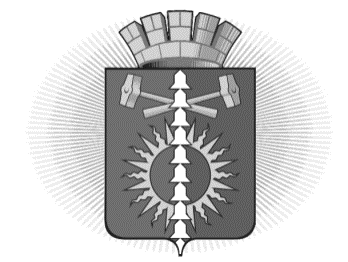 АДМИНИСТРАЦИЯГОРОДСКОГО ОКРУГА ВЕРХНИЙ ТАГИЛПОСТАНОВЛЕНИЕОт 06.06.2023г.     № 439г. Верхний Тагилг. Верхний Тагилг. Верхний ТагилО назначении публичных слушаний по актуализации схемы теплоснабжения городского округа Верхний Тагил на период до 2031 годаВ соответствии с постановлением Правительства Российской Федерации от 22.02.2012 № 154 «О требованиях к схемам теплоснабжения, порядку их разработки и утверждения», руководствуясь решением Думы городского округа Верхний Тагил от 16.04.2015 № 36/2 «Об утверждении Положения о публичных слушаниях в городском округе Верхний Тагил», в целях обеспечения участия населения городского округа Верхний Тагил в решении вопросов местного значения, руководствуясь Уставом городского округа Верхний Тагил, Администрация городского округа Верхний Тагил,ПОСТАНОВЛЯЕТ: Назначить проведение публичных слушаний по проекту Актуализация схемы теплоснабжения городского округа Верхний Тагил на период до 2031 года (далее -проект) на 28.06.2023г. с 17:30 час по 18:30 час по местному времени.2. Определить место проведения публичных слушаний в здании Администрации городского округа Верхний Тагил по адресу: г. Верхний Тагил, ул. Жуковского д.13, кабинет №10.3. Назначить организатором публичных слушаний по проекту Архитектурно- строительный отдел городского округа Верхний Тагил.4. Отделу:4.1 Обеспечить размещение проекта на официальном сайте городского округа Верхний Тагил (www.go-vtagil.ru)  в разделе «Схема теплоснабжения Городского округа Верхний Тагил».4.2 Осуществлять учет предложений в письменной форме по вышеуказанному проекту в здании Администрации городского округа Верхний Тагил по адресу: г. Верхний Тагил, ул. Жуковского д.13, кабинет №3 с 06.06.2023 по 27.06.2023 до 17:15часов местного времени (режим работы: с 08:00 часов до 17:15 часов, перерыв с 13:00 до 14:00, суббота и воскресенье – выходные дни) и по электронной почте на e-mail: m.bublej@go-vtagil.ru.5. Опубликовать настоящее постановление в газете «Местные ведомости» и на официальном сайте администрации городского округа Верхний Тагил (www.go-vtagil.ru)  6. Контроль за исполнением настоящего постановления возложить на заместителя Главы городского округа Верхний Тагил по жилищно-коммунальному и городскому хозяйству Н.А. Кропотухину.  Глава городского округа                                                       Верхний Тагил                                                                             В.Г. КириченкоВерно Старший инспектор АСО                                                             М.С.  Бублей 06.06.2023гО назначении публичных слушаний по актуализации схемы теплоснабжения городского округа Верхний Тагил на период до 2031 годаВ соответствии с постановлением Правительства Российской Федерации от 22.02.2012 № 154 «О требованиях к схемам теплоснабжения, порядку их разработки и утверждения», руководствуясь решением Думы городского округа Верхний Тагил от 16.04.2015 № 36/2 «Об утверждении Положения о публичных слушаниях в городском округе Верхний Тагил», в целях обеспечения участия населения городского округа Верхний Тагил в решении вопросов местного значения, руководствуясь Уставом городского округа Верхний Тагил, Администрация городского округа Верхний Тагил,ПОСТАНОВЛЯЕТ: Назначить проведение публичных слушаний по проекту Актуализация схемы теплоснабжения городского округа Верхний Тагил на период до 2031 года (далее -проект) на 28.06.2023г. с 17:30 час по 18:30 час по местному времени.2. Определить место проведения публичных слушаний в здании Администрации городского округа Верхний Тагил по адресу: г. Верхний Тагил, ул. Жуковского д.13, кабинет №10.3. Назначить организатором публичных слушаний по проекту Архитектурно- строительный отдел городского округа Верхний Тагил.4. Отделу:4.1 Обеспечить размещение проекта на официальном сайте городского округа Верхний Тагил (www.go-vtagil.ru)  в разделе «Схема теплоснабжения Городского округа Верхний Тагил».4.2 Осуществлять учет предложений в письменной форме по вышеуказанному проекту в здании Администрации городского округа Верхний Тагил по адресу: г. Верхний Тагил, ул. Жуковского д.13, кабинет №3 с 06.06.2023 по 27.06.2023 до 17:15часов местного времени (режим работы: с 08:00 часов до 17:15 часов, перерыв с 13:00 до 14:00, суббота и воскресенье – выходные дни) и по электронной почте на e-mail: m.bublej@go-vtagil.ru.5. Опубликовать настоящее постановление в газете «Местные ведомости» и на официальном сайте администрации городского округа Верхний Тагил (www.go-vtagil.ru)  6. Контроль за исполнением настоящего постановления возложить на заместителя Главы городского округа Верхний Тагил по жилищно-коммунальному и городскому хозяйству Н.А. Кропотухину.  Глава городского округа                                                       Верхний Тагил                                                                             В.Г. КириченкоВерно Старший инспектор АСО                                                             М.С.  Бублей 06.06.2023гО назначении публичных слушаний по актуализации схемы теплоснабжения городского округа Верхний Тагил на период до 2031 годаВ соответствии с постановлением Правительства Российской Федерации от 22.02.2012 № 154 «О требованиях к схемам теплоснабжения, порядку их разработки и утверждения», руководствуясь решением Думы городского округа Верхний Тагил от 16.04.2015 № 36/2 «Об утверждении Положения о публичных слушаниях в городском округе Верхний Тагил», в целях обеспечения участия населения городского округа Верхний Тагил в решении вопросов местного значения, руководствуясь Уставом городского округа Верхний Тагил, Администрация городского округа Верхний Тагил,ПОСТАНОВЛЯЕТ: Назначить проведение публичных слушаний по проекту Актуализация схемы теплоснабжения городского округа Верхний Тагил на период до 2031 года (далее -проект) на 28.06.2023г. с 17:30 час по 18:30 час по местному времени.2. Определить место проведения публичных слушаний в здании Администрации городского округа Верхний Тагил по адресу: г. Верхний Тагил, ул. Жуковского д.13, кабинет №10.3. Назначить организатором публичных слушаний по проекту Архитектурно- строительный отдел городского округа Верхний Тагил.4. Отделу:4.1 Обеспечить размещение проекта на официальном сайте городского округа Верхний Тагил (www.go-vtagil.ru)  в разделе «Схема теплоснабжения Городского округа Верхний Тагил».4.2 Осуществлять учет предложений в письменной форме по вышеуказанному проекту в здании Администрации городского округа Верхний Тагил по адресу: г. Верхний Тагил, ул. Жуковского д.13, кабинет №3 с 06.06.2023 по 27.06.2023 до 17:15часов местного времени (режим работы: с 08:00 часов до 17:15 часов, перерыв с 13:00 до 14:00, суббота и воскресенье – выходные дни) и по электронной почте на e-mail: m.bublej@go-vtagil.ru.5. Опубликовать настоящее постановление в газете «Местные ведомости» и на официальном сайте администрации городского округа Верхний Тагил (www.go-vtagil.ru)  6. Контроль за исполнением настоящего постановления возложить на заместителя Главы городского округа Верхний Тагил по жилищно-коммунальному и городскому хозяйству Н.А. Кропотухину.  Глава городского округа                                                       Верхний Тагил                                                                             В.Г. КириченкоВерно Старший инспектор АСО                                                             М.С.  Бублей 06.06.2023гО назначении публичных слушаний по актуализации схемы теплоснабжения городского округа Верхний Тагил на период до 2031 годаВ соответствии с постановлением Правительства Российской Федерации от 22.02.2012 № 154 «О требованиях к схемам теплоснабжения, порядку их разработки и утверждения», руководствуясь решением Думы городского округа Верхний Тагил от 16.04.2015 № 36/2 «Об утверждении Положения о публичных слушаниях в городском округе Верхний Тагил», в целях обеспечения участия населения городского округа Верхний Тагил в решении вопросов местного значения, руководствуясь Уставом городского округа Верхний Тагил, Администрация городского округа Верхний Тагил,ПОСТАНОВЛЯЕТ: Назначить проведение публичных слушаний по проекту Актуализация схемы теплоснабжения городского округа Верхний Тагил на период до 2031 года (далее -проект) на 28.06.2023г. с 17:30 час по 18:30 час по местному времени.2. Определить место проведения публичных слушаний в здании Администрации городского округа Верхний Тагил по адресу: г. Верхний Тагил, ул. Жуковского д.13, кабинет №10.3. Назначить организатором публичных слушаний по проекту Архитектурно- строительный отдел городского округа Верхний Тагил.4. Отделу:4.1 Обеспечить размещение проекта на официальном сайте городского округа Верхний Тагил (www.go-vtagil.ru)  в разделе «Схема теплоснабжения Городского округа Верхний Тагил».4.2 Осуществлять учет предложений в письменной форме по вышеуказанному проекту в здании Администрации городского округа Верхний Тагил по адресу: г. Верхний Тагил, ул. Жуковского д.13, кабинет №3 с 06.06.2023 по 27.06.2023 до 17:15часов местного времени (режим работы: с 08:00 часов до 17:15 часов, перерыв с 13:00 до 14:00, суббота и воскресенье – выходные дни) и по электронной почте на e-mail: m.bublej@go-vtagil.ru.5. Опубликовать настоящее постановление в газете «Местные ведомости» и на официальном сайте администрации городского округа Верхний Тагил (www.go-vtagil.ru)  6. Контроль за исполнением настоящего постановления возложить на заместителя Главы городского округа Верхний Тагил по жилищно-коммунальному и городскому хозяйству Н.А. Кропотухину.  Глава городского округа                                                       Верхний Тагил                                                                             В.Г. КириченкоВерно Старший инспектор АСО                                                             М.С.  Бублей 06.06.2023г